Про звернення депутатів Новоград-Волинської районної ради до вірних православних парафіян Московського патріархату щодо єднання з Помісною Православною Церквою України Відповідно до ст. ст. 43, 46 Закону України «Про місцеве самоврядування в Україні», районна радаВИРІШИЛА:1. Схвалити текст звернення депутатів Новоград-Волинської районної ради до вірних православних парафіян Московського патріархату щодо єднання з Помісною Православною Церквою України (додається).2. Доручити голові районної ради Загривому А.Л. підписати текст звернення.3. Виконавчому апарату районної ради оприлюднити текст звернення в засобах масової інформації.Голова районної ради                                                                   Артур ЗАГРИВИЙ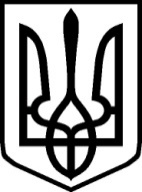 УКРАЇНАУКРАЇНАНОВОГРАД-ВОЛИНСЬКА РАЙОННА РАДАНОВОГРАД-ВОЛИНСЬКА РАЙОННА РАДАЖИТОМИРСЬКОЇ ОБЛАСТІЖИТОМИРСЬКОЇ ОБЛАСТІР І Ш Е Н Н ЯР І Ш Е Н Н ЯДванадцята  сесія                         VІІІ  скликаннявід 23 червня 2022  року